Press ReleaseThree in one revolutionary wheel chairSeptember 14, 2016 – Sowecare will introduce a revolutionary wheelchair at the REHACARE in Düsseldorf, September 28 – October 1, 2016.The wheel chair, LeRoulé Plus, is a unique manually operated wheelchair which can be equipped with three electric functions, that will mean a breakthrough for the self-reliance of the user: A high-low setting allows the user to sit at the table at the appropriate height, to make a transfer and to be at the same height as others persons when having a conversation. A stand-up function allows the user to get out of the chair, which also makes life much easier when assistance is required to stand up.  Finally an electric tilt function can been added which easily puts the chair in the rest position, thereby distributing body pressure well over the chair.SOWECARE is an independent developer and manufacturer of  innovative medical appliances.Sowecare is based in Almelo, The Netherlands.
You can find Sowecare at the REHACARE in Hall 5, stand F19. 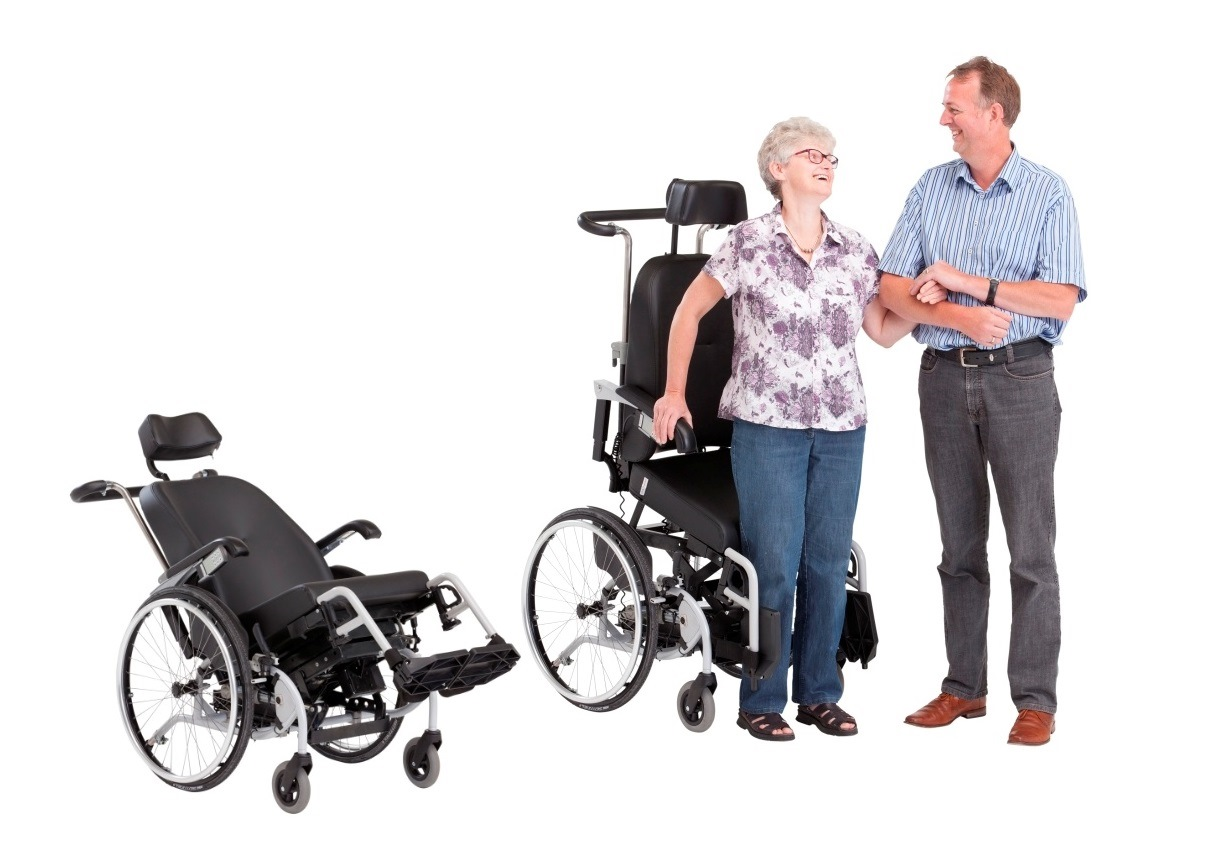 Further information: Sowecare BV, Evert Elbertse, e.elbertse@sowecare.nl , tel. +(31) 6 533 44 236.